		Ministry Training Class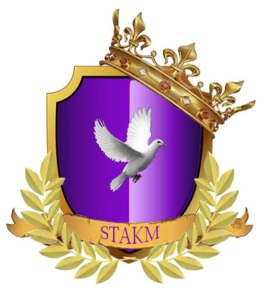 		Class Four  – The Book of RevelationHow long is the tribulation period? 	 How long does the Millennial Kingdom last? 	 When does Christ setup this Kingdom? 	 What did John see when he turned to see the voice talking to him? 	 What or who was in the midst of what he saw? 	  What was in the right hand of the person John saw? 	 What are the seven stars?	 What are the seven candlesticks? 	 How many churches did John write to? 	 What were the names of the churches John wrote to and where were they located? 	 	TOTAL 		SCORE 	